Fact file examples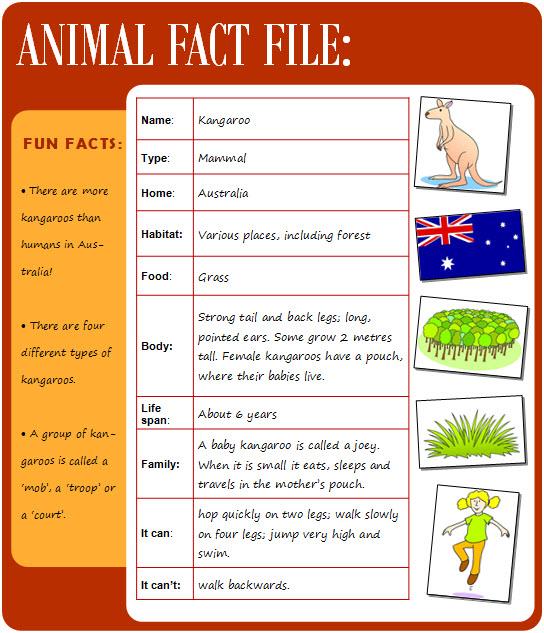 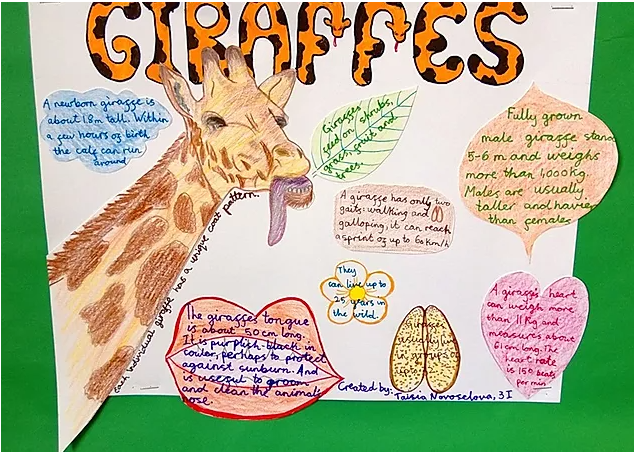 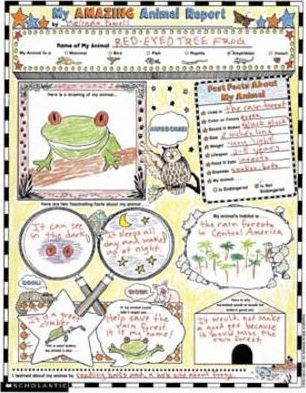 